		Hot and Cold Images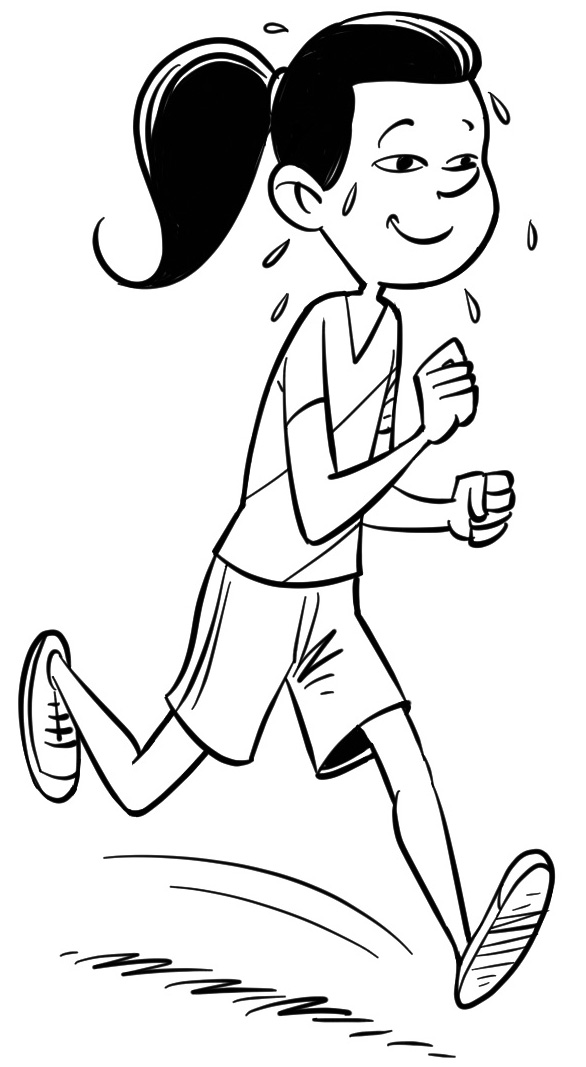 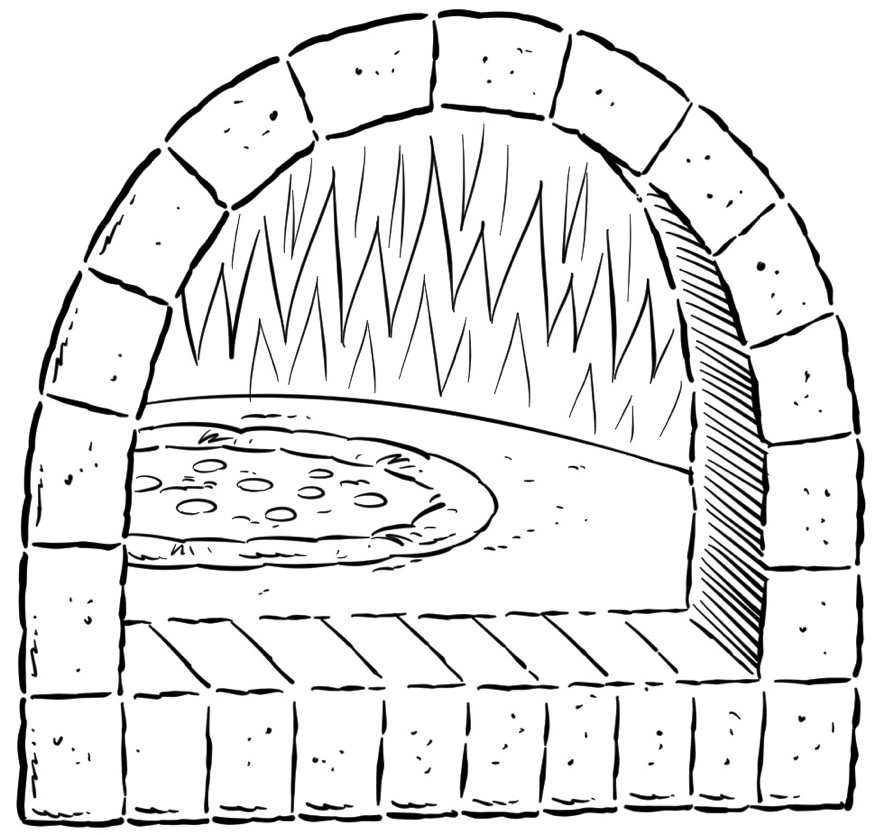 		Hot and Cold Images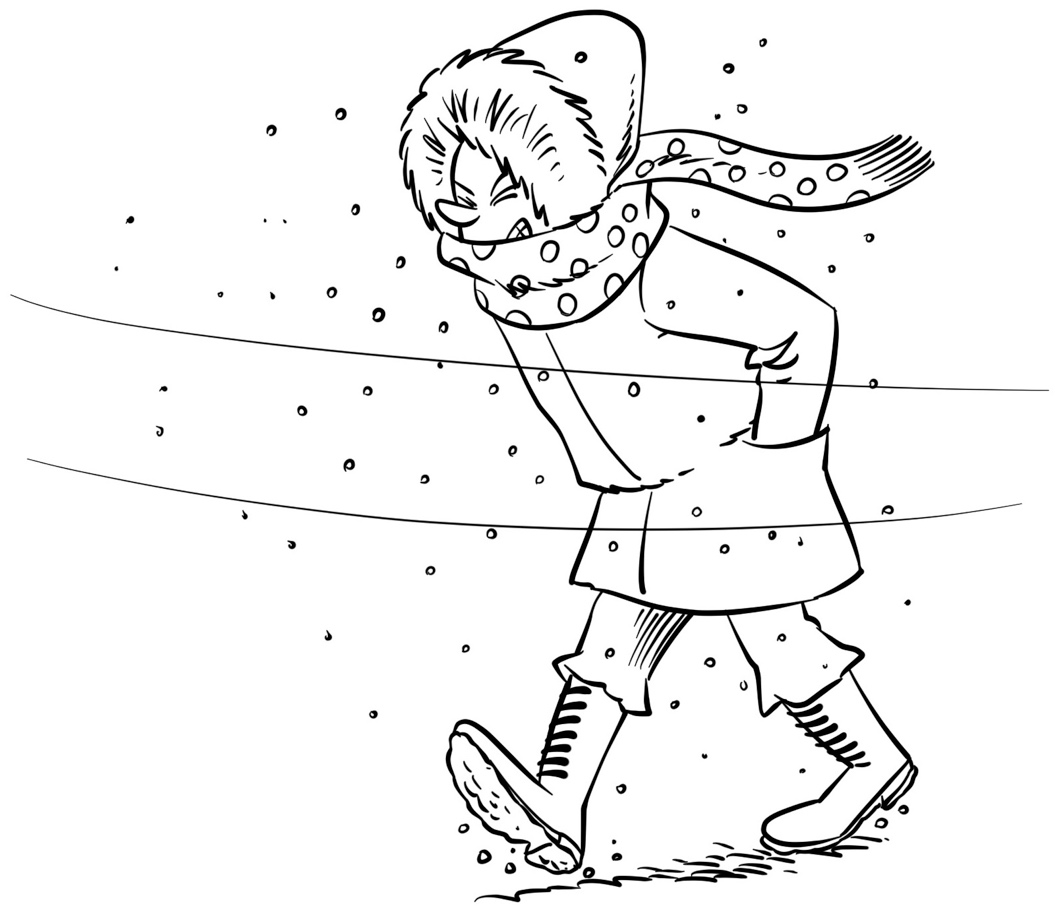 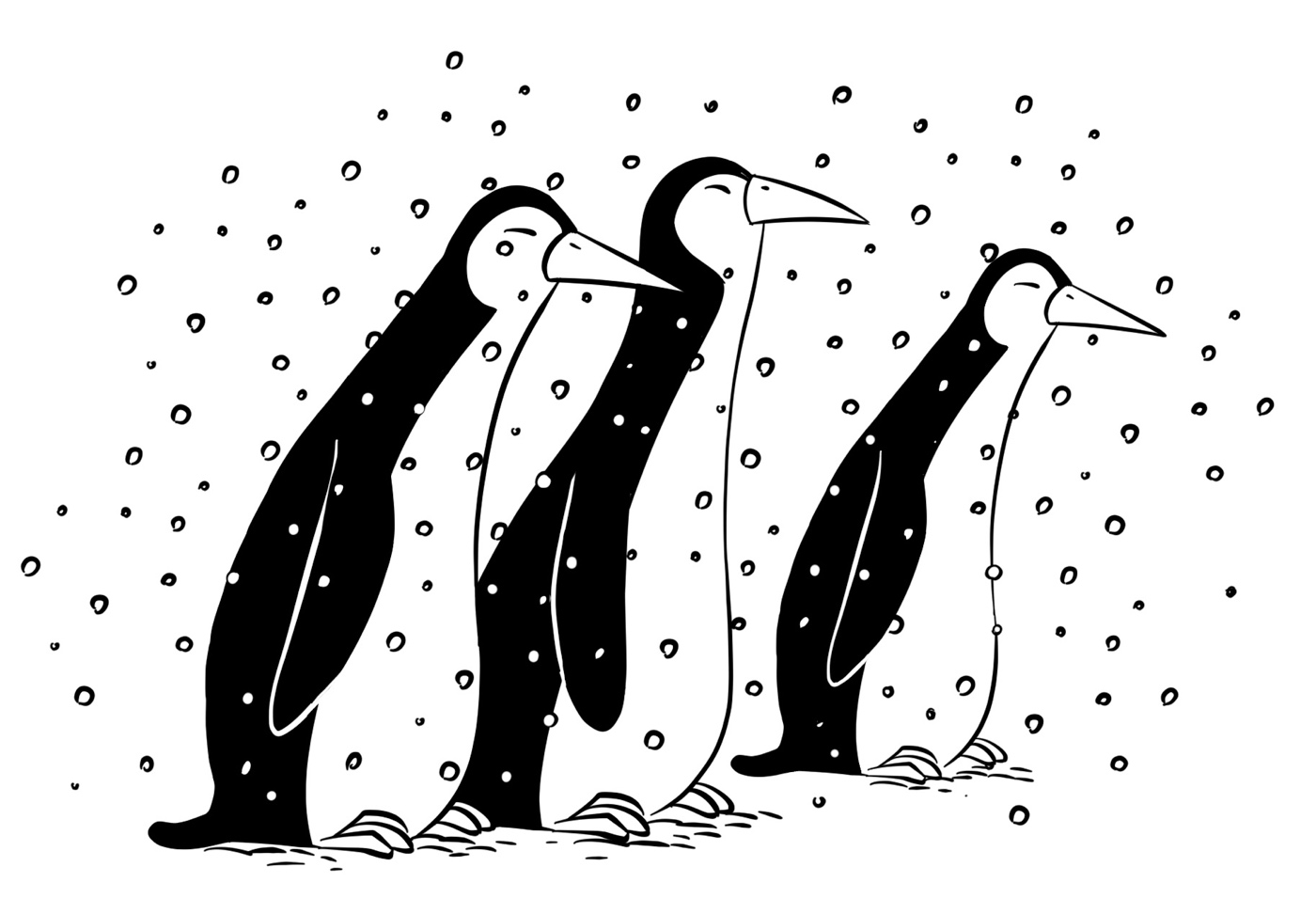 